22.3 In-Class												Name: _________________														       Period: ____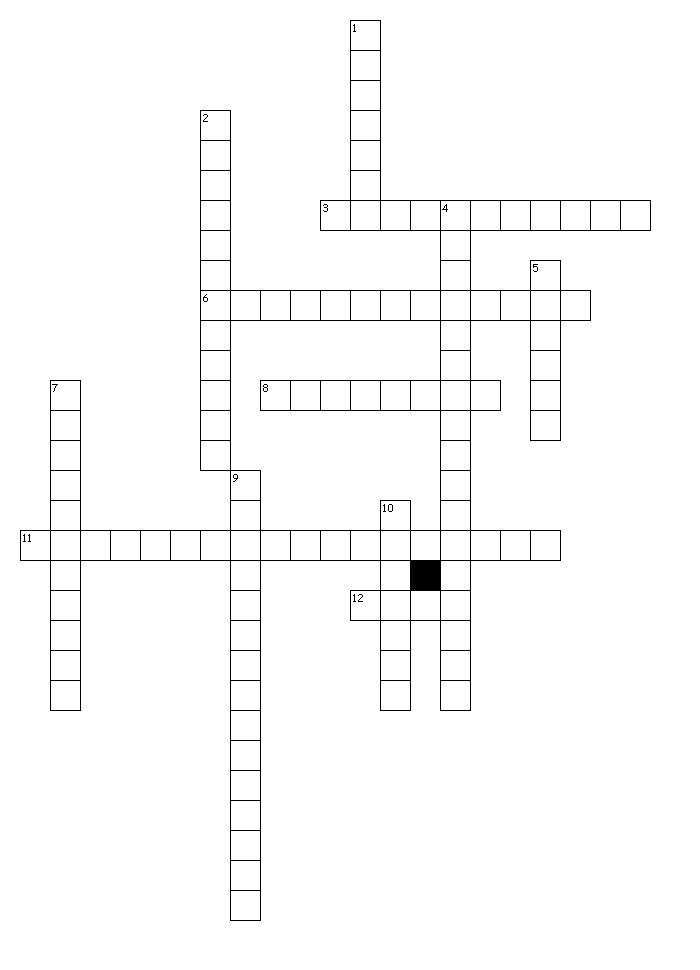 Across 3.  The USA built this 51 mile trench that saves thousands of miles today. 6.  The 28th President of the United States. 8.  US General whose nickname was “Black Jack”. 11. The U.S. might intervene in the affairs of an American republic threatened by a European     country.12. Last name of the 27th President of the United States.Down 1. A disease that is spread by mosquitoes. 2. An independent country or community, especially a democratic republic. 4. An armed conflict in Mexico during the early 1800’s. 5. Last name of the person who helped control the spread of yellow fever and malaria in Panama. 7. José Doroteo Arango Arámbula is better known by his nickname. 9. Government plan that called for giving loans to countries in Latin America. 10. This act established a civilian government in Puerto Rico.